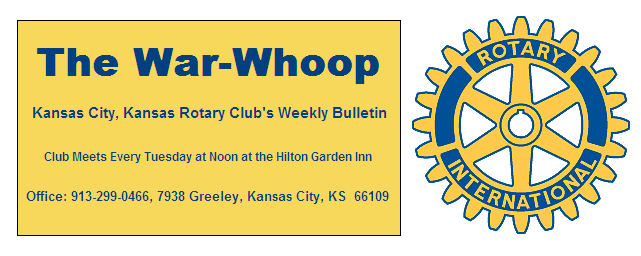 Websites: Club: www.rotarydowntownkck.org, District: www.rotary5710.org, International: www.rotary.org Volume 78                             August 5, 2016                                No. 05LAST WEEK AT ROTARY- Member Melissa Mundt, Assistant County Administrator for the Unified Government, talked about the efforts of the local government to revitalize some of the blighted areas in the city. She told Rotarians that there is blight all over the city. She has formed this task force to help with communications between the different departments in the local government. She went on to say that there are approximately 6,000 tracts that are considered as blight areas. She touched on code enforcement and the animal control. She talked about packs of dogs that are a danger  to the public to a point that people are afraid to be out on the sidewalks.  She added that blight is created people who don’t need help, but there are also people that create blight that need the help of the government. She answered questions during her presentation. She will continue with this presentation next weekVice President Fred Zimmerman opened the meeting and. George Turner  gave the invocation. Scott Kaufmann led the singing and Merle Parks introduced our visitors.HAPPY BIRTHDAY- Scott led members in singing “ Happy  Birthday” to Dave Tyler. If we missed someone last Tuesday, please let the secretary know.PAUL HARRIS DRAWING- John Freshnock won the right to draw for the joker last week. John did not draw the joke and the amount goes to $143 for next week.PROGRAM FOR NEXT WEEK –   Melissa Mundt will finish up with her presentation regarding the blight program for the city.Melissa is the program chairperson for the day and for the month of August.CONGRATULATIONS- It was good to see Kyle Fulbright back after what he called a vacation. Kyle was recently married and just returned from his honeymoon.JULY ATTENDANCE- The following members had 100% attendance for July:Ashley Adorante    Scott Kaufmann            Bill StrumilloRick Behrens          Rosemary Podrebarac Bud ThurstonPat Crilly                 Terry Robinson              Dave TylerDan Duncan            Greg Shondell                Lacy WardKen Davis                Dave Skidgel            Fred ZimmermanBill Epperheimer    Frank Simonich             Bill Mullarky	Just a reminder to make up at another Rotary Club when you miss a meeting. A list of Rotary Club meetings are listed on the back of this War Whoop. A makeup is a great way to make new business contacts.PICTURES- Pages for the Roster Book for the  new year are available from the back desk. Please pick up your updates from Secretary Jim next week at Rotary. EXCHANGE STUDENT- Our Exchange student, Carlotta Hogan, left this week for Italy to study for one year. We will try and get her email address so that members can keep up with her progress.IDEAS- From time to time we need filler for the bulletin. If any member has an idea for material, please let the secretary know.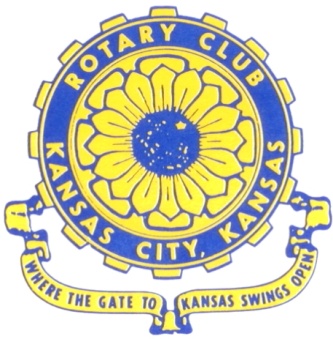 Where the Gate to Kansas Swings OpenThe Kansas City, Kansas Rotary Club was organized on November 2, 1915 and received its charter as Club No. 195 in January 1916.  Its members take pride in more than 100 years of Rotary service to the community and to international fellowship.  From this Club have come five District Governors and two Directors of Rotary International.  The Club’s history is as rich as that of the community it represents.Following the Lewis and Clark expedition which camped at the confluence of the Kansas and Missouri rivers on June 26, 1804, in present day Kansas City, Kansas, this area became an important center for fur trappers.  In the following years, many Indian tribes were relocated here from the East.  In 1842 the Wyandot Indians acquired land here and founded a town.  During this period, and for the next five decades, this area became the main gateway to the inviting majesty of the sprawling Kansas Prairie and the American West.  This was where the frontier began.  Pioneers found river transportation, outfitters and the beginning of the  and Oregon Trails.  After the covered wagons came major trunk railroads and barge lines.In 1886,  received its charter as an incorporated city, combining the towns of Wyandot, Argentine and Armourdale.  (Rosedale was added in 1922.)  Kansas City, Kansas is the site of the first industrial park in the United States, home of the prestigious University of Kansas Medical Center, and the location of the National Agricultural Hall of Fame and the nationally recognized Kansas Speedway.Near the geographical and population centers of the contiguous , it is in the temperate latitudes at an elevation of 726 feet above sea level.  The average rainfall is 35 inches.  The average mean temperature ranges from 30°F in January to 80°F in July.  The lowest recorded temperature was -23°F on December 23, 1989, and the highest was 113°F on August 14, 1936.  Our city’s population of 145,000 and 155 square miles rank it 158th among cities in the United States.Welcome to Kansas City, Kansas Rotary, and the vibrant community it represents.Service Above SelfRotary Websites:KCK Club: www.rotarydowntownkck.org, District: www.rotary5710.org, International: www.rotary.org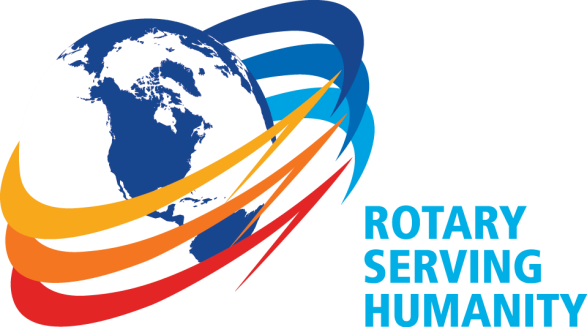 WHERE NEARBY TO MAKE UP ATTENDANCEMONDAYBonner Springs (11:45am) --------------------------------- Twister Bar & Grill, 13100 Kansas Ave.Overland Park (11:30am) ----------------------------------- Doubletree Hotel, 10100 College Blvd.TUESDAYGladstone (7:00am) -------------------------------------- Fairview Christian Church, 1800 N.E. 65thJohnson County-Sunset (5:15pm) ------------------------------- Wil Jenny’s, 6700 W. 135th Street WEDNESDAYOverland Park South (7:15am) ------------------------ Deer Creek Country Club, 7000 W. 133rdLeavenworth (Noon) --------------------------- Riverfront Community Center, 123 S. EsplanadeKCI, Missouri (Noon) -------------------------------- KCI Expo Center, 11730 N. Ambassador Dr.Shawnee Mission (Noon) ----------------------------- Sylvester Powell Center, Martway & LamarOlathe (Noon) ------------------------------ Mahaffie/Heritage Center, 1200 E. Kansas City RoadKansas City South, Missouri (Noon) ----------------------------- EBT, 1310 Carondolet, 2nd FloorTHURSDAYSouth Platte, Missouri (7:00am) ----------------------- Trezo Mare, 4105 Mulberry Drive, KCMOJohnson County (7:15am) --------------------------- Crowne Plaza Hotel, 12601 W. 95th, LenexaLeawood (7:15am) ---------------------------------------- Hereford House, Town Center Dr. & NallVillage West (7:15am) -------------------------- Dave & Buster’s, 1843 Village West Pkwy., KCKGardner (7:30am) ---------------------------------------------------- Senior Citizen Bldg., 128 E. ParkOlathe Santa Fe Trail (7:30am) --- Mid-Am Nazarene U, 2030 E. College Way, Campus Ctr.Kansas City, Missouri (Noon) -------------------------------- The Gallery, 61 E. 14th Street, KCMOFRIDAYDesoto (7:00am) ------------------------ Desoto United Methodist Church, 8760 Kill Creek RoadShawnee (7:15am) --------------------------------------------------- Town Hall, 11600 Johnson DrivePlaza, Missouri (7:15am) -------------------------------- Intercontinental Hotel, 401 Ward ParkwayNorth Kansas City, Missouri (Noon) ------------------------------ Finnigan’s Hall, 505 E. 18th Ave.Parkville, Missouri (Noon) ------------------------ Park University Underground, Woodard CenterLenexa (Noon) ------------------------------- Lakeview Village, Northpointe Bldg., 91st & Park St.Meeting make ups can be made 14 days before or after the missed meeting.Please see the Secretary for the world directory of all Rotary Club’s meeting times, days and places.                                2016-2017 Board of Directors                           Officers                                                   Directors                     Ashley Adorante                                          Rick Behrens                                    President                                                Karole Bradford                     Fred Zimmerman                                        John Freshnock                                 Vice President                                                Phil Gibbs                       Greg Shondell                                         Wendell Maddox                                    Treasurer                                                Melissa Mundt                          Jim Knight                                           Bruce Schlosser                                    Secretary                                                             Donna Severance                   Rosemary Podrebarac                                                               Sergeant at Arms                      Hank Chamberlain                                  Past President